Šumarski fakultet i ove godine je održao Dan otovrenih vrata. Tom prigodom fakultet je otvorio svoja vrata i prezentirao svoj rad kroz niz radionica i obilazaka laboratorija. Događaj je namijenjen svim građanima, ali je prvenstveno namijenjen maturantima koji trebaju donijeti odluku o nastavku obrazovanja te odabiru fakulteta i studija koji žele studirati. Tako da su i naši maturanti, šumarski tehničari (4 a i 4 c) bili u pratnji svojih nastavnica Martine Teslak, Tomislave Mimice i Katarine Lozančić.Prije nego što su krenuli u obilaske Laboratorija i radionice naši učenici su prisustvovali Šumarskom dvoboju pilama koji je priredio doc. dr. sc. Josip Ištvanić gdje su se i naši učenici okušali. Šumarski tehničari su obišli pojedinačne štandove Zavoda Šumarskog fakulteta te se uputili  na radionice i obilaske laboratorija. Prvo su bili na radionici Kako prepoznati bolesti stabla iz zraka? koju su vodili doc. dr. sc. Mario Ančić i dr. sc. Jelena Kolić te obišli Laboratorij za daljinska istraživanja i GIS. Zatim su obišli Laboratorij za izmjeru šumskih resursa gdje su prisustvovali radionici Godovi znaju pričati koju je održao doc. dr. sc. Ernest Goršić. Poslije su obišli Laboratorij za zoologiju u šumarstvu gdje su ih doc. dr. sc. Marko Vucelja i dr. sc. Linda Bjedov upoznali sa Glodavcima i krpeljima - malim napastima velikih razmjera. Zatim su obišli  Lovačku zbirku i praktikum gdje ih je doc. dr. sc. Kristijan Tomljanović upoznao sa Značajem lovstva u šumarstvu Hrvatske. Učenici su zatim obišli Laboratorij za šumsko sjemenarstvo i rasadničarstvo gdje im je Mario Šango, dipl. ing. šum. održao predavanje Kako se čuva šumsko sjeme?. Učenici su prisutvovali  i radionici Glasnije, snažnije, teže gdje su od doc. dr. sc. Zdravka Pandura Doznali jesu li dovoljno jaki da bi bili šumar. I na kraju su prisustvovali radionici Koliko je stablo visoko gdje im je prof. dr. sc. Mario Božić pokazao kako se određuje visina stabla.Učenici su aktivno učestvovali na radionicama i dobili puno novih i korisnih informacija, a mi se nadamo da ćemo neke od njih na slijedećim Danima otvorenih vrata vidjeti kao domaćione kao što smo i ove godine vidjeli.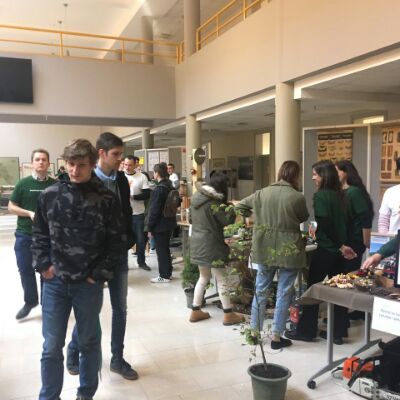 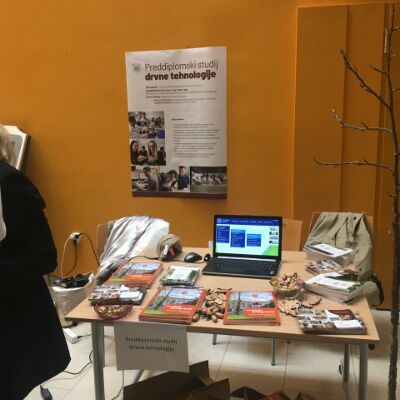 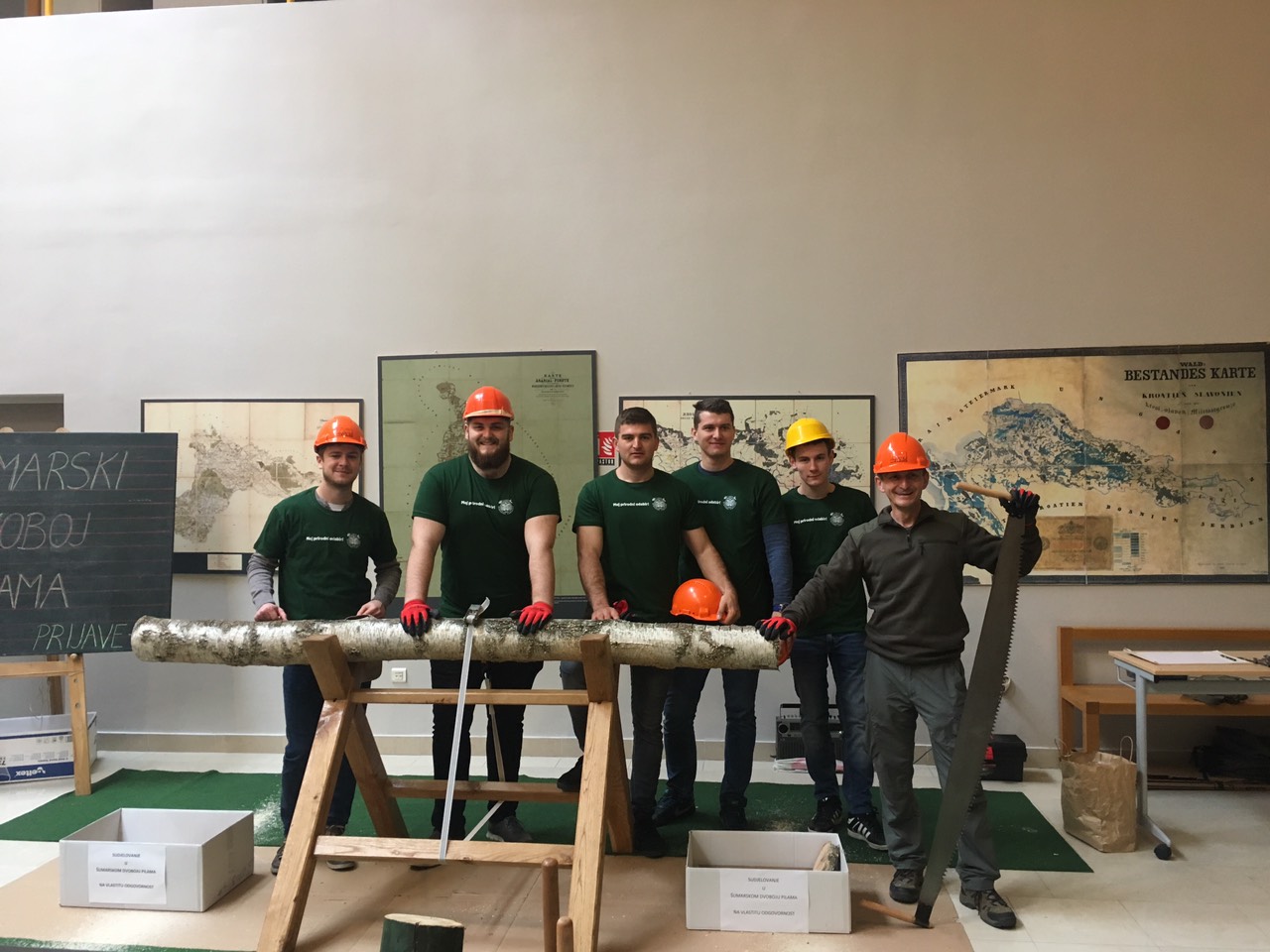 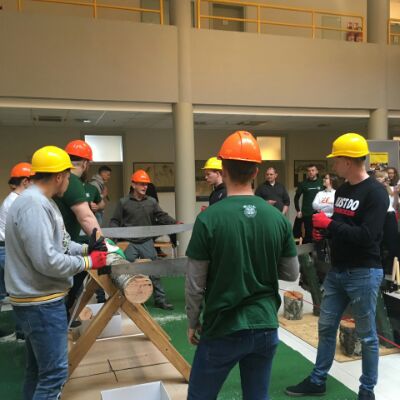 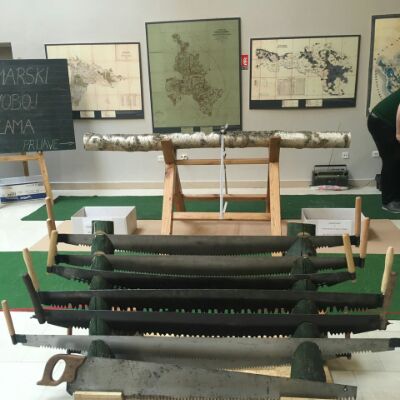 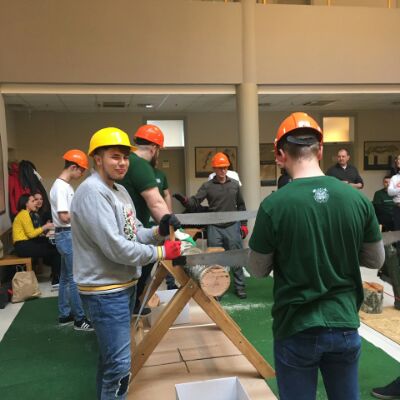 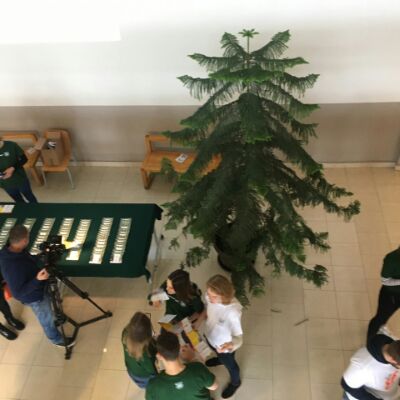 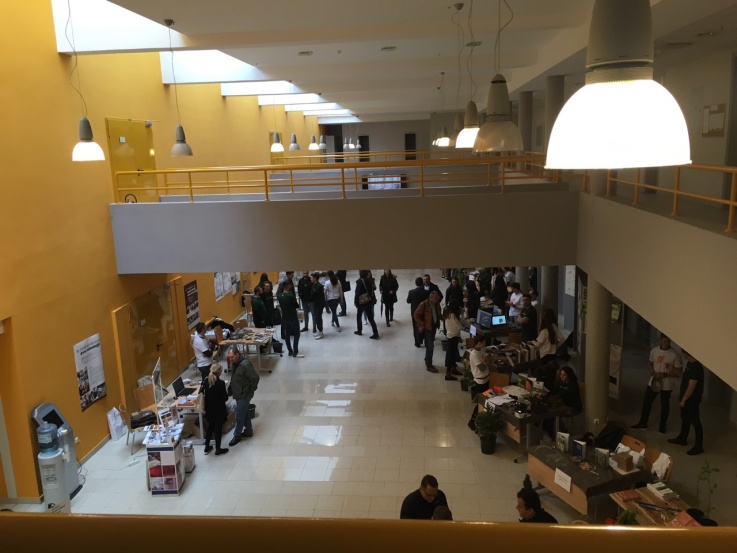 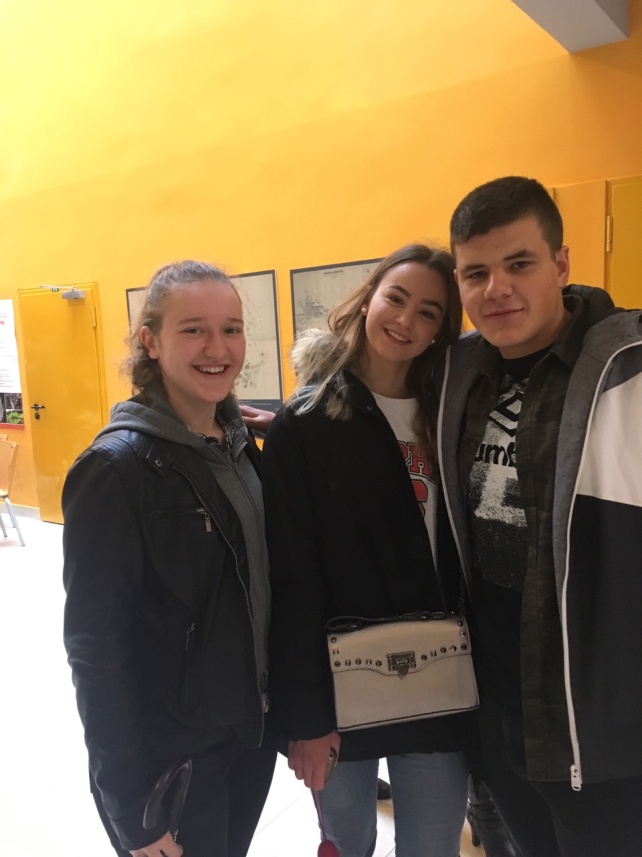 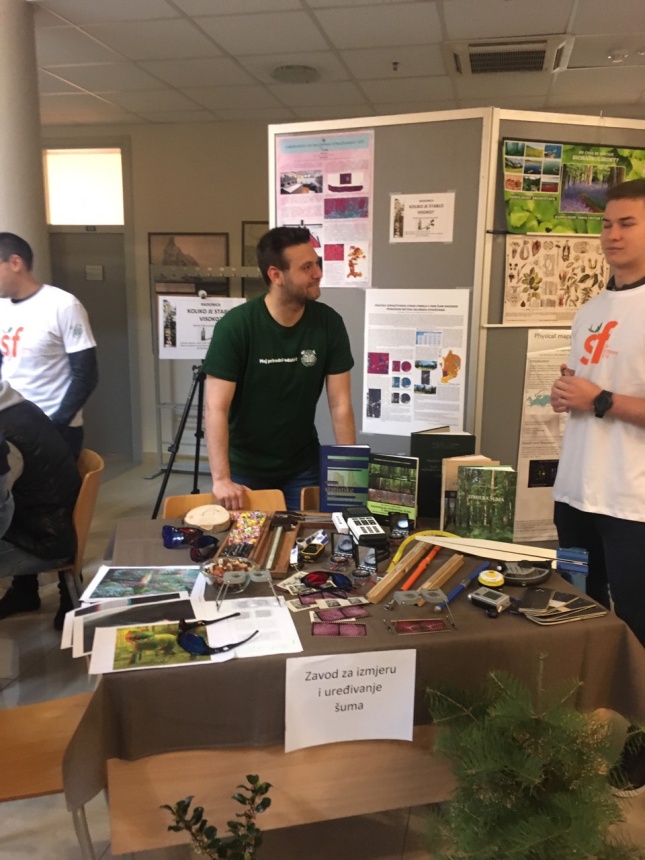 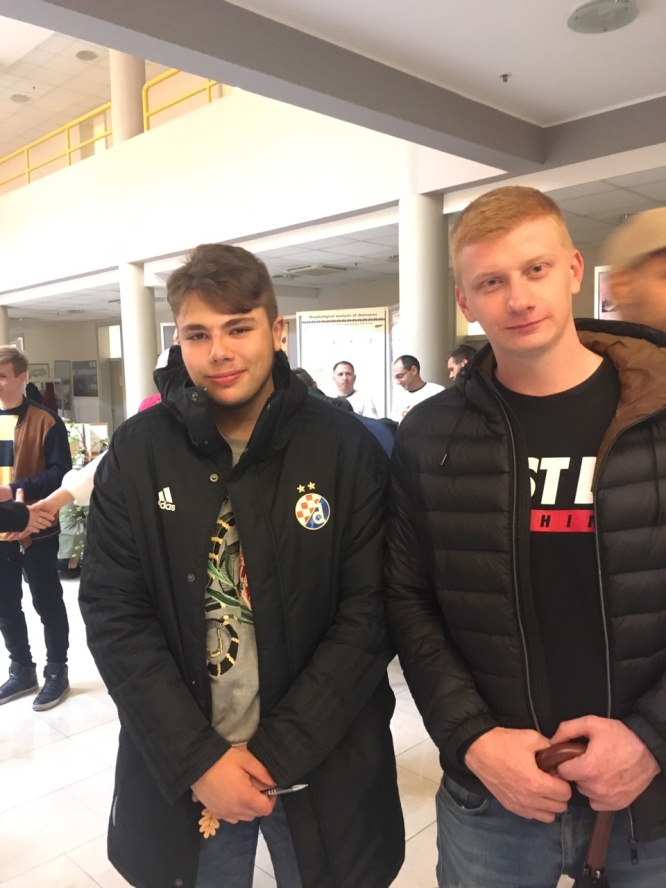 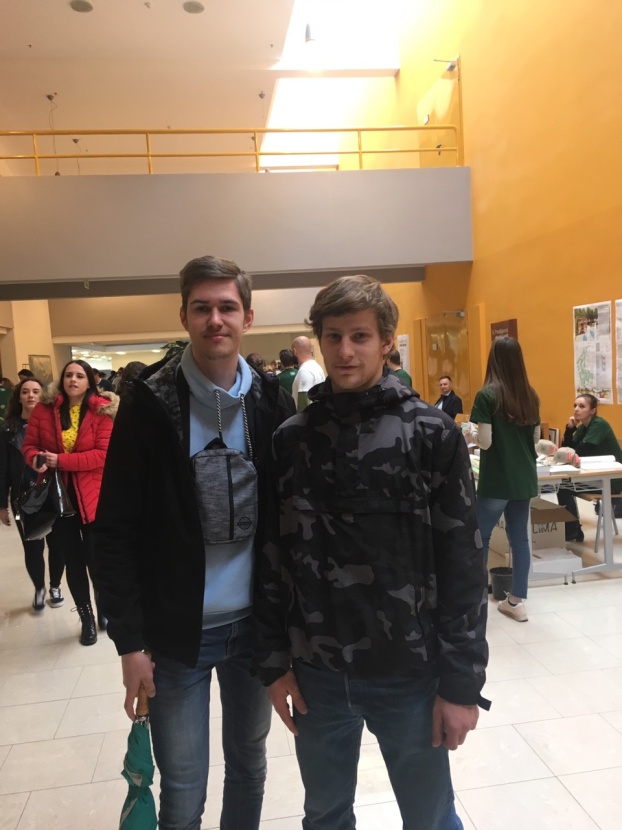 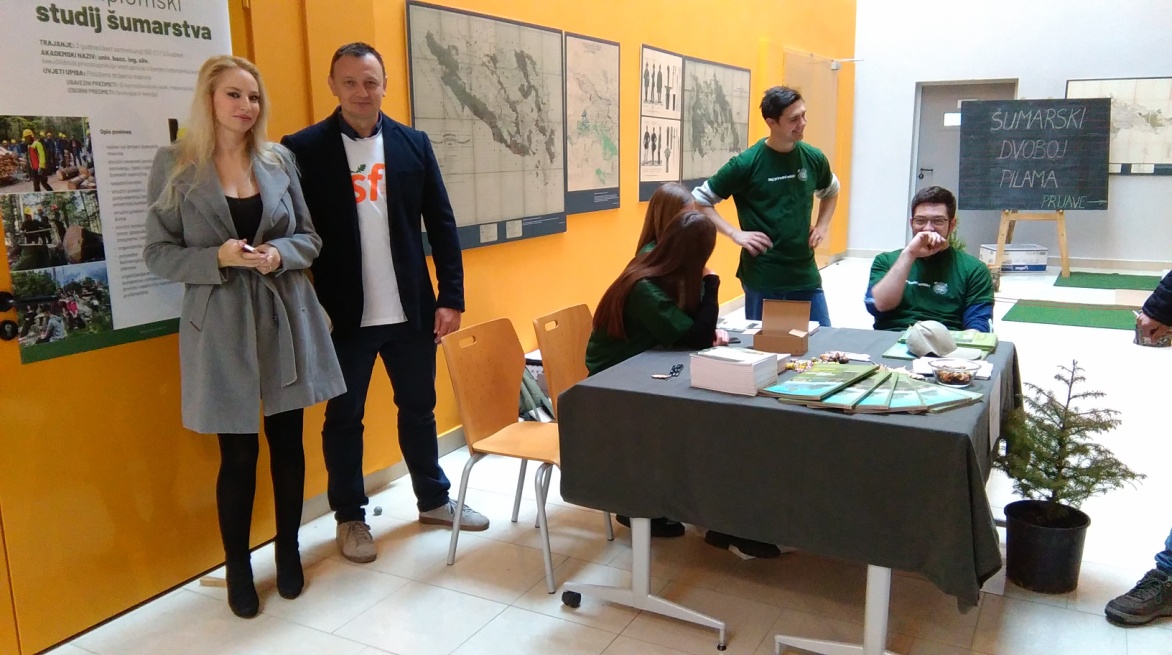 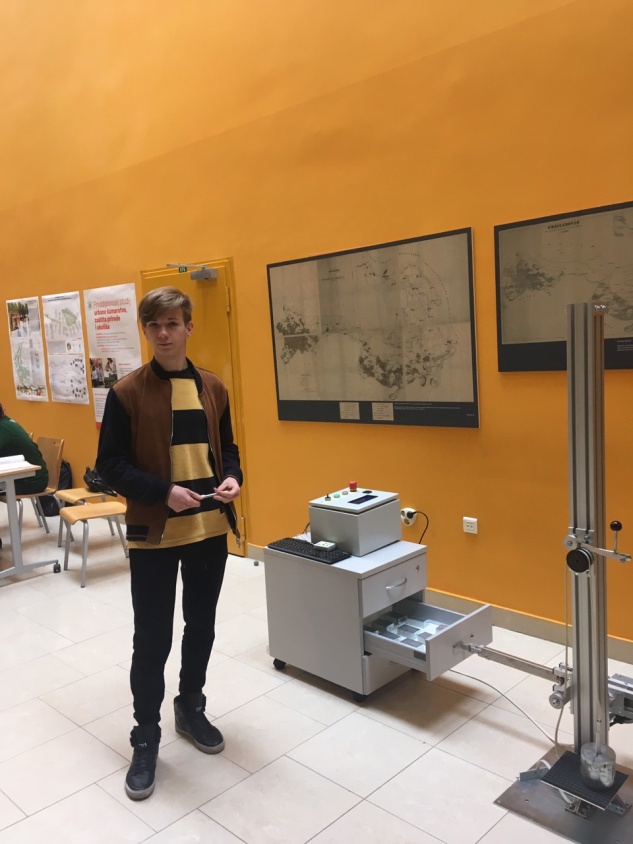 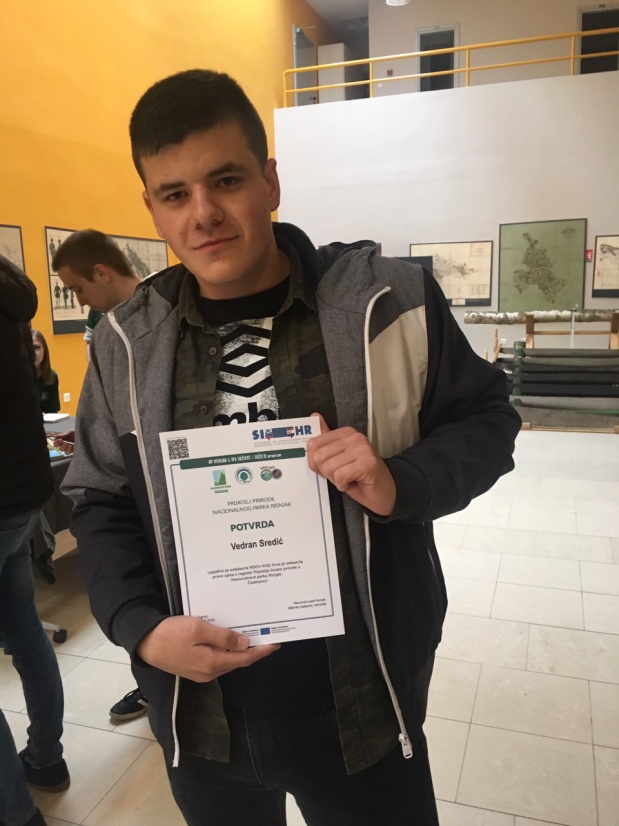 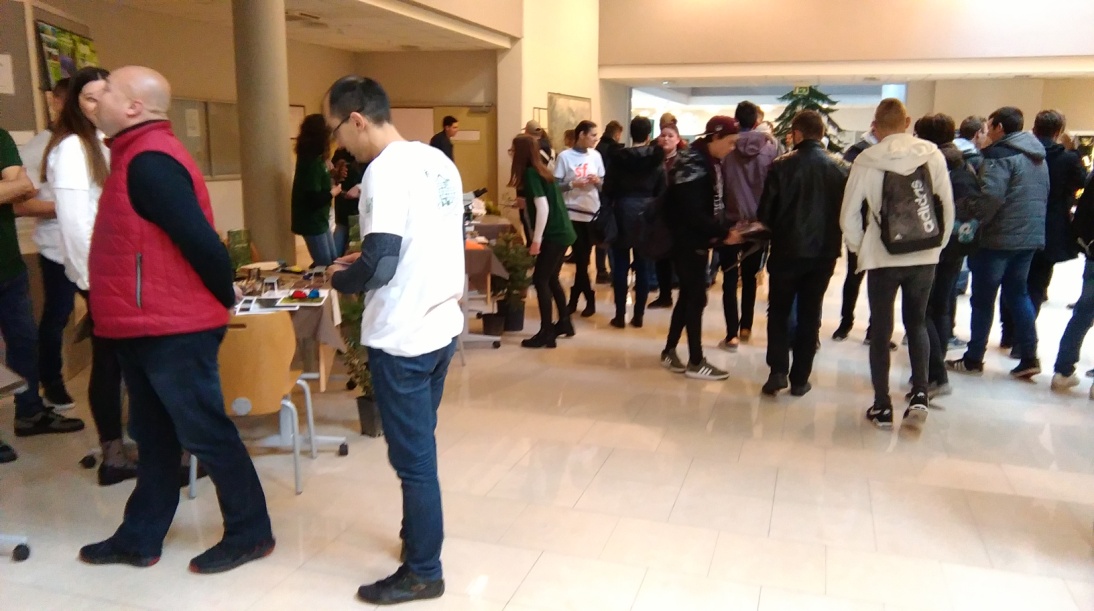 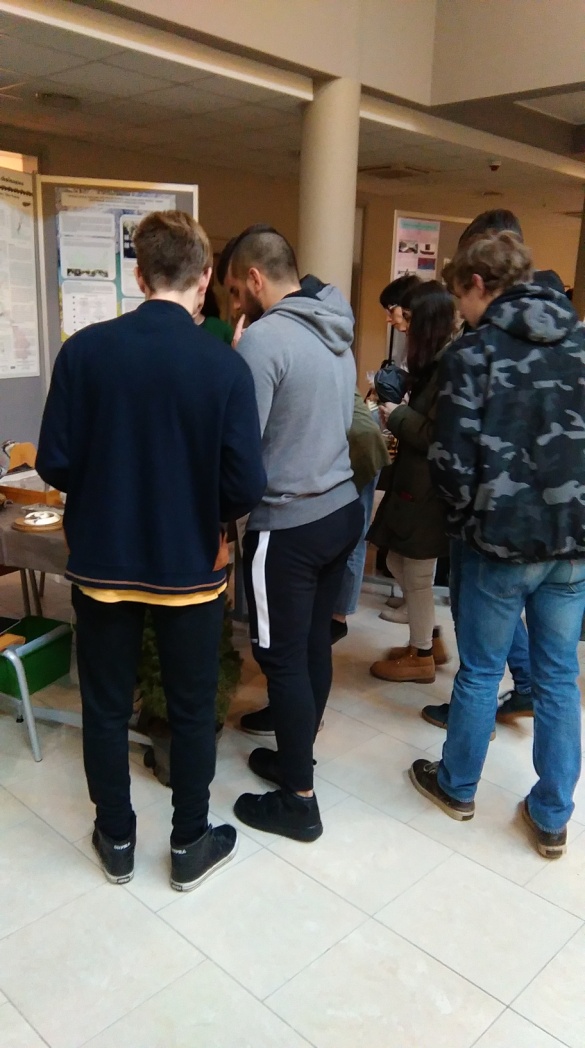 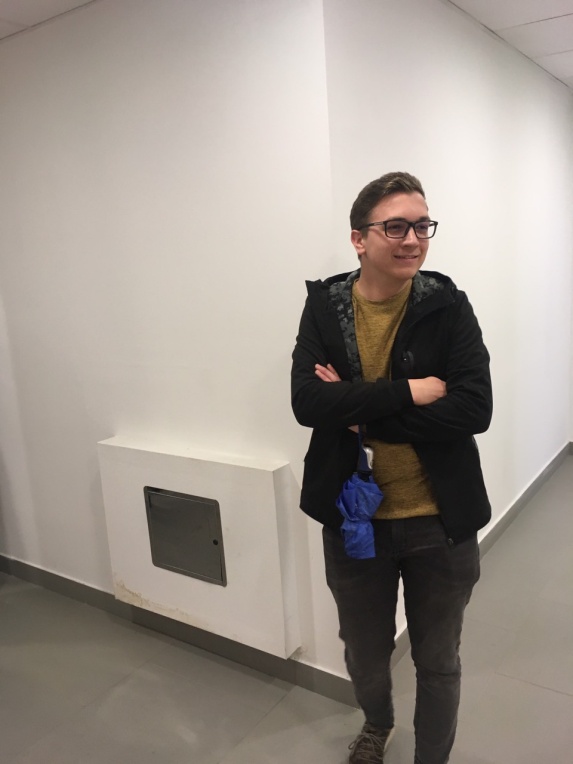 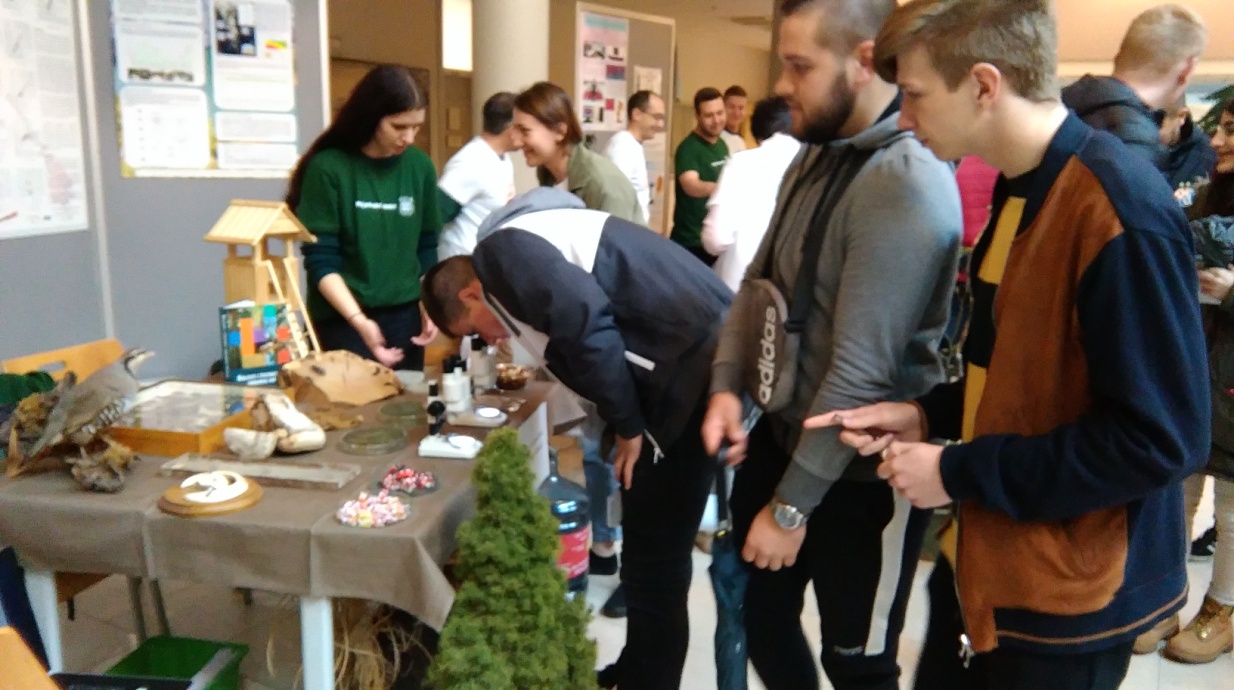 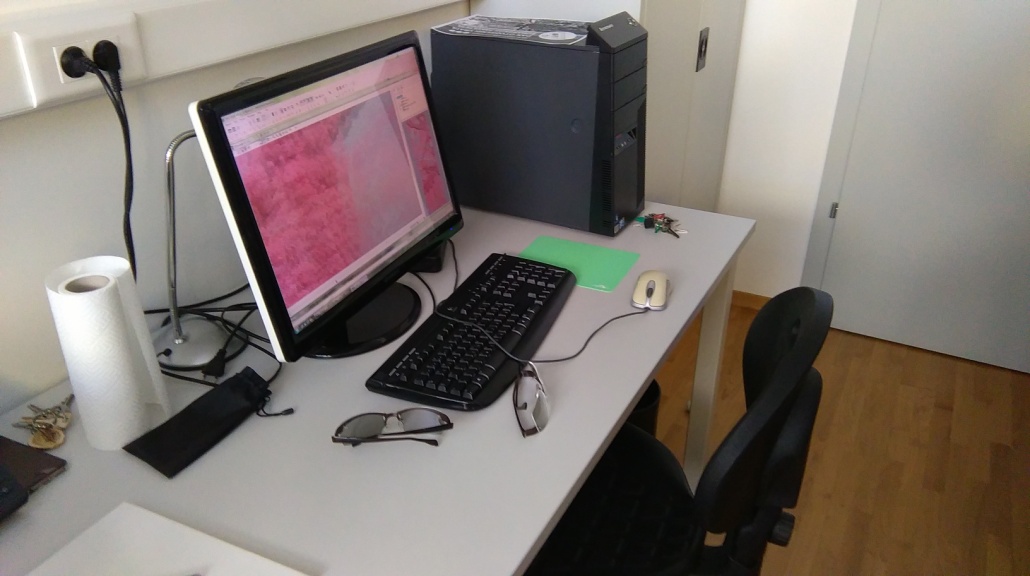 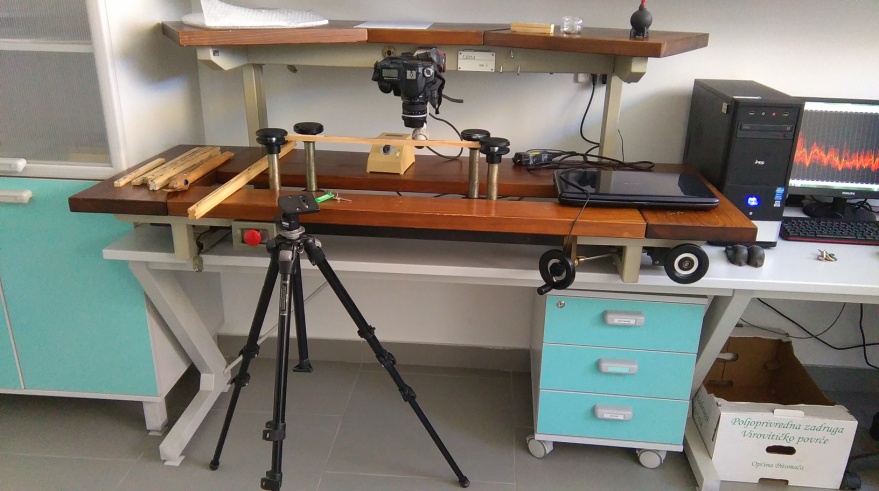 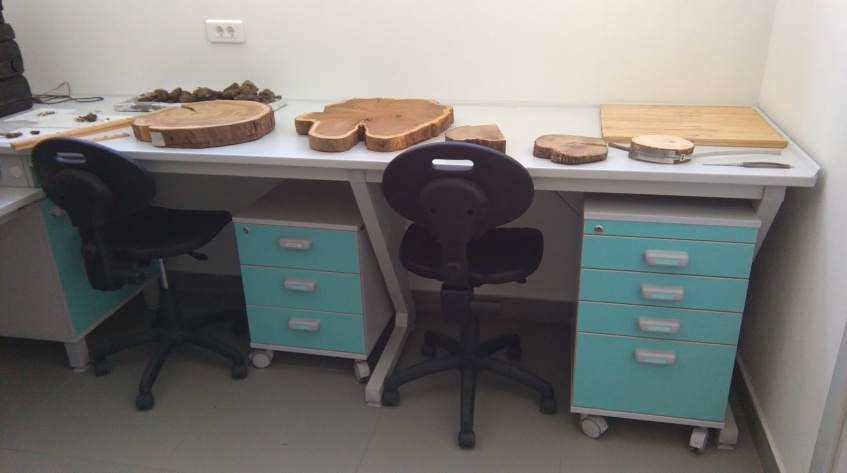 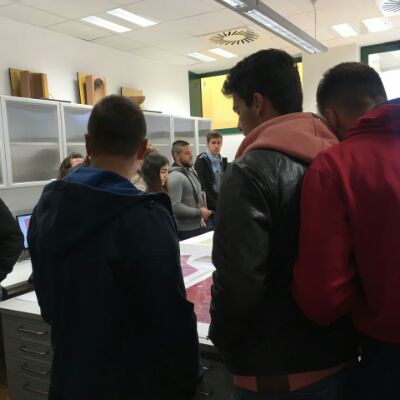 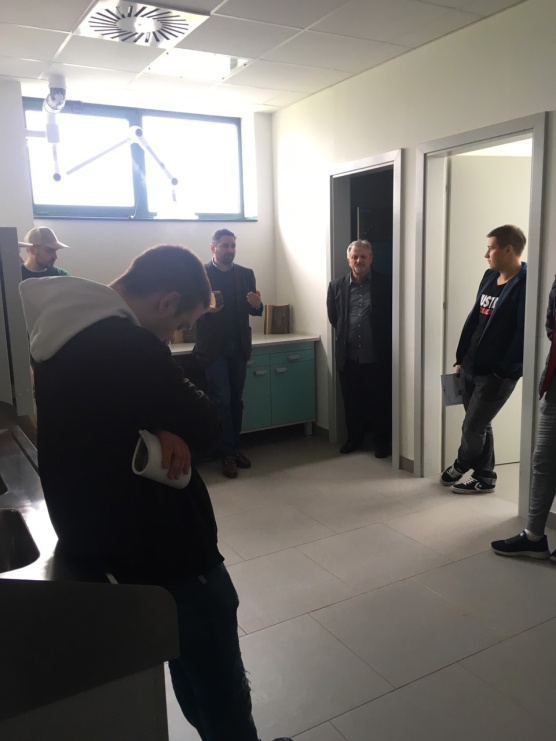 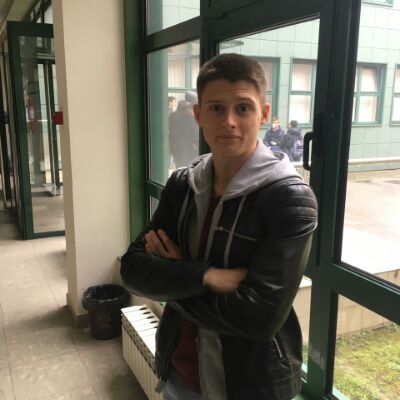 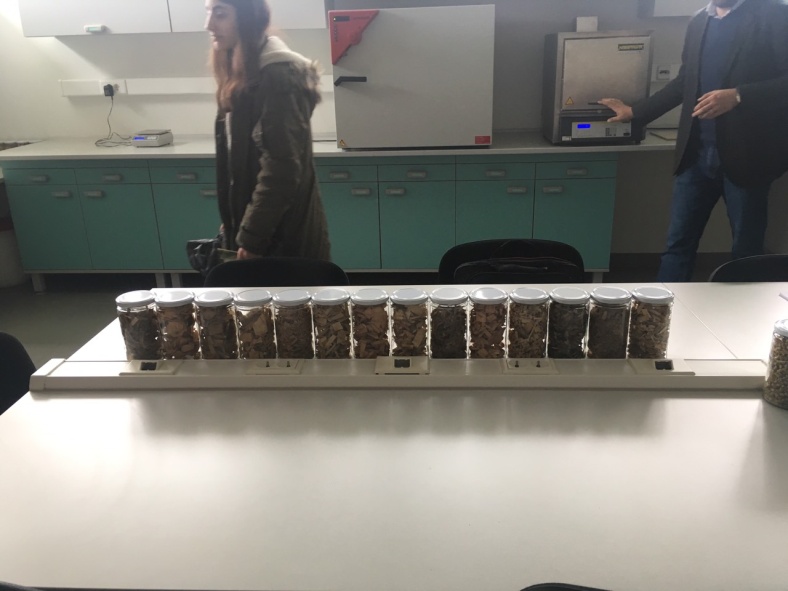 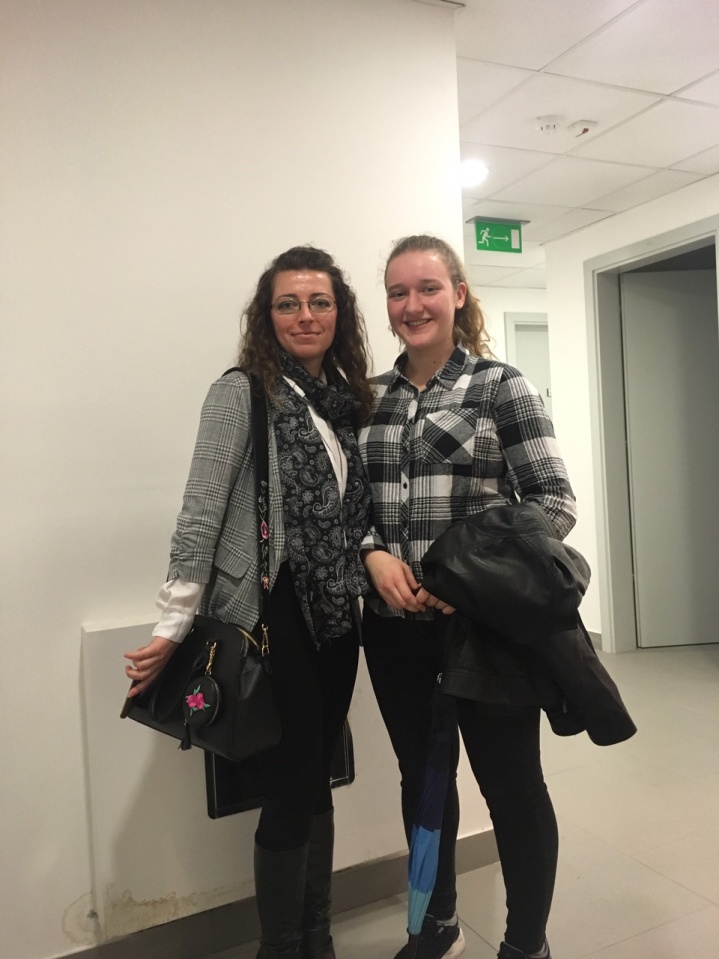 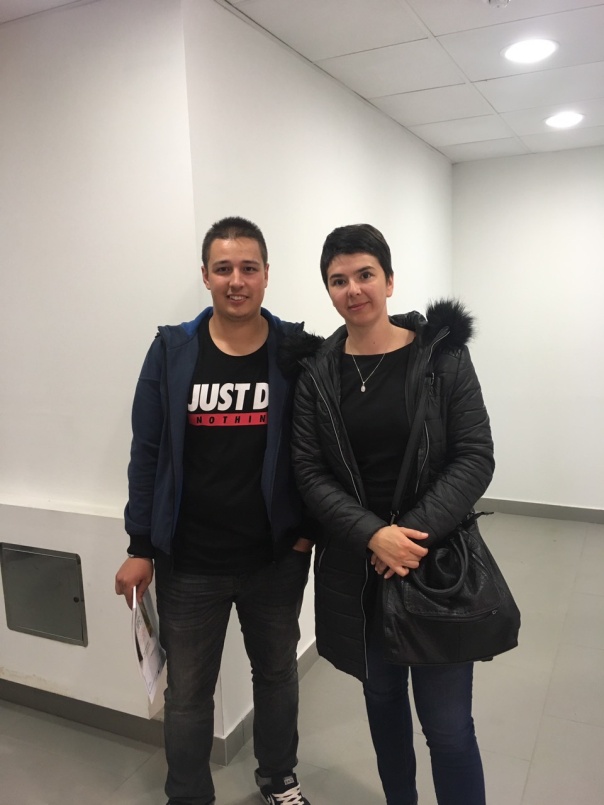 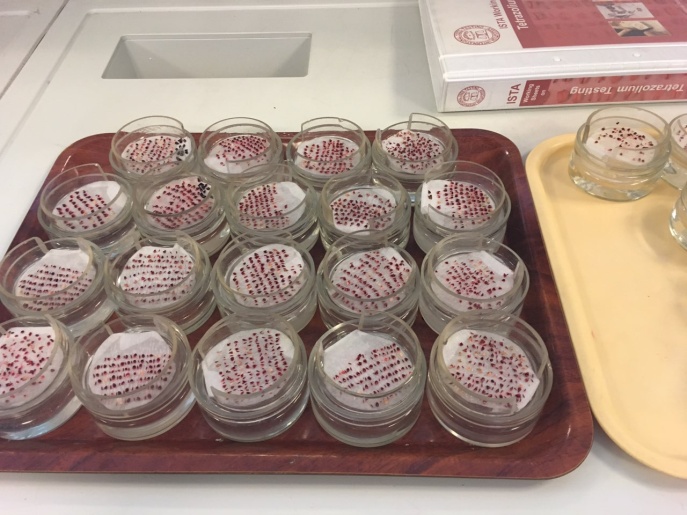 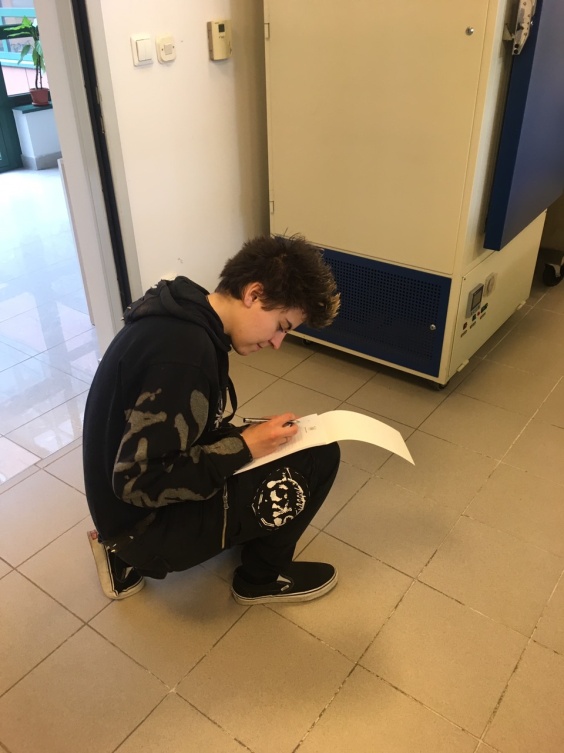 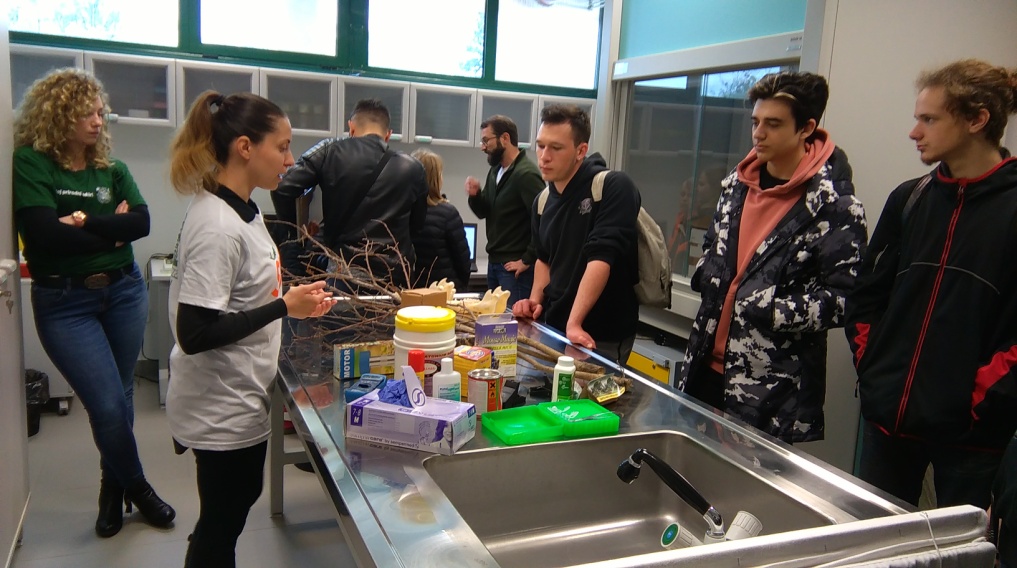 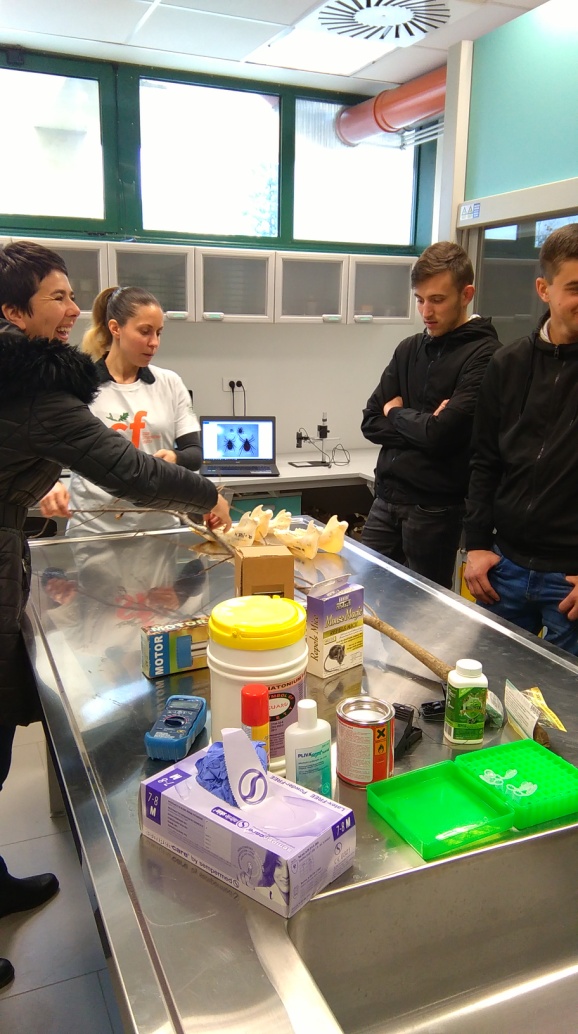 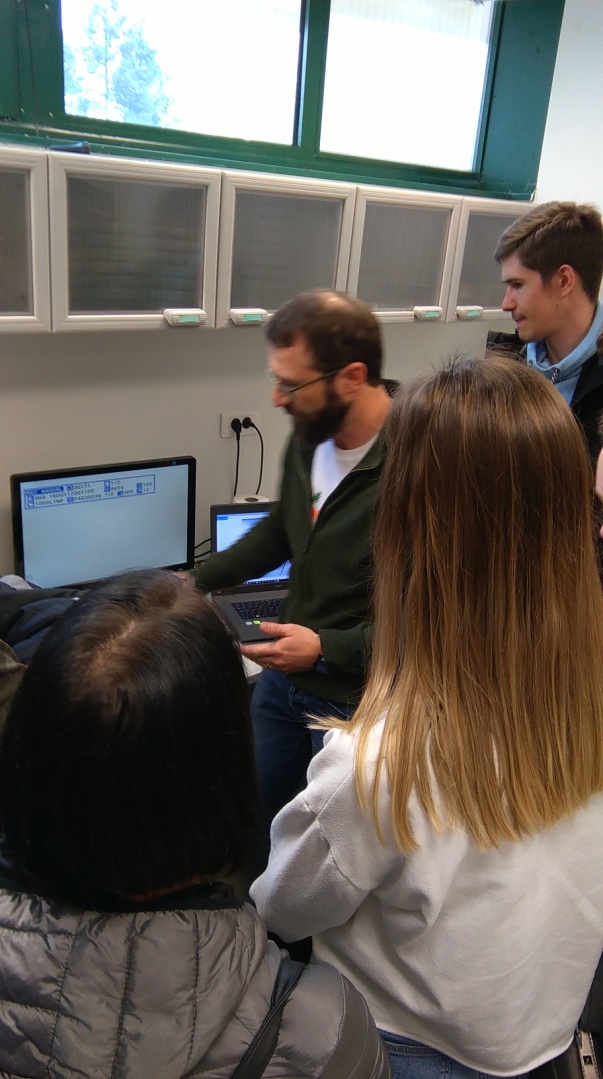 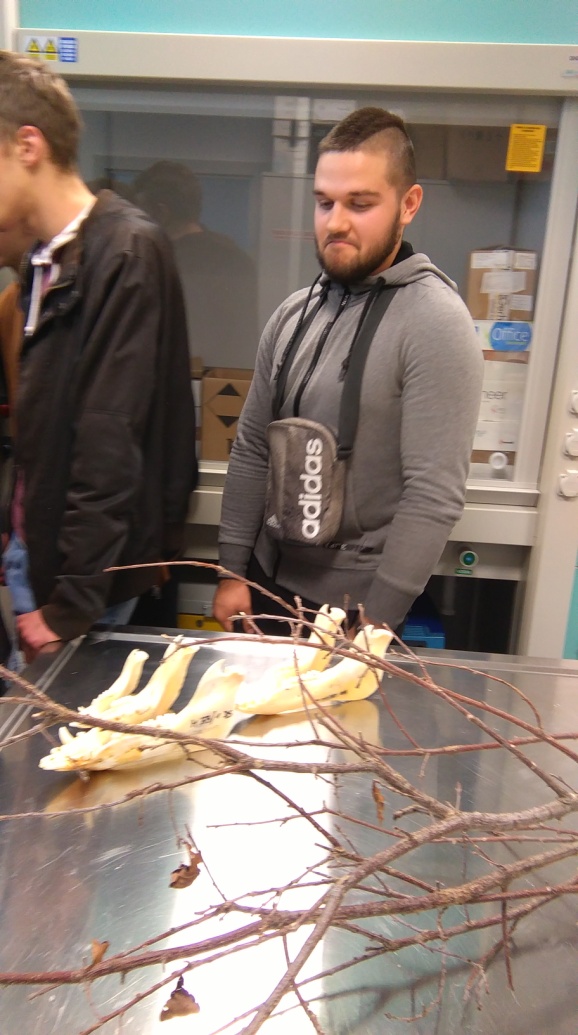 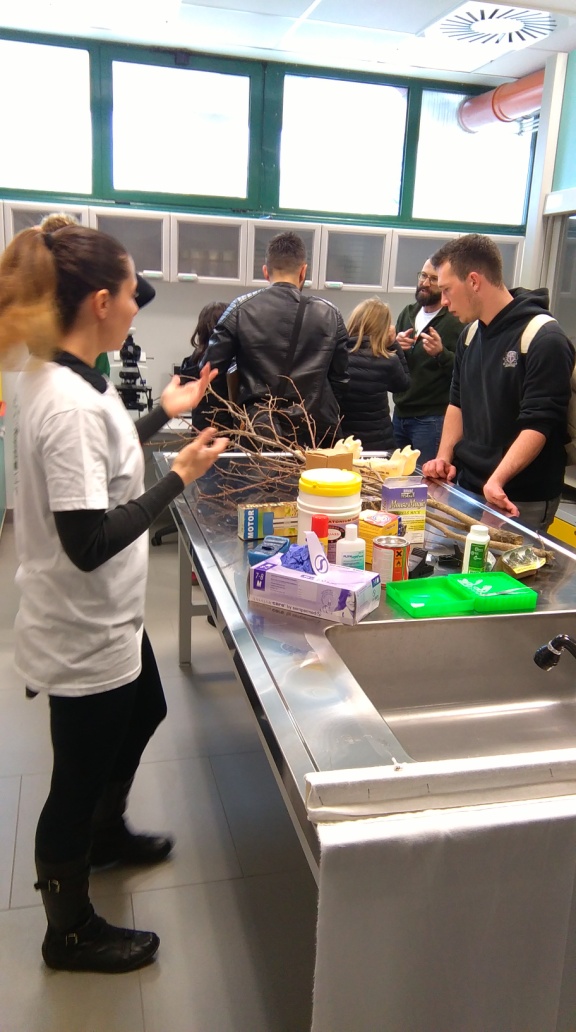 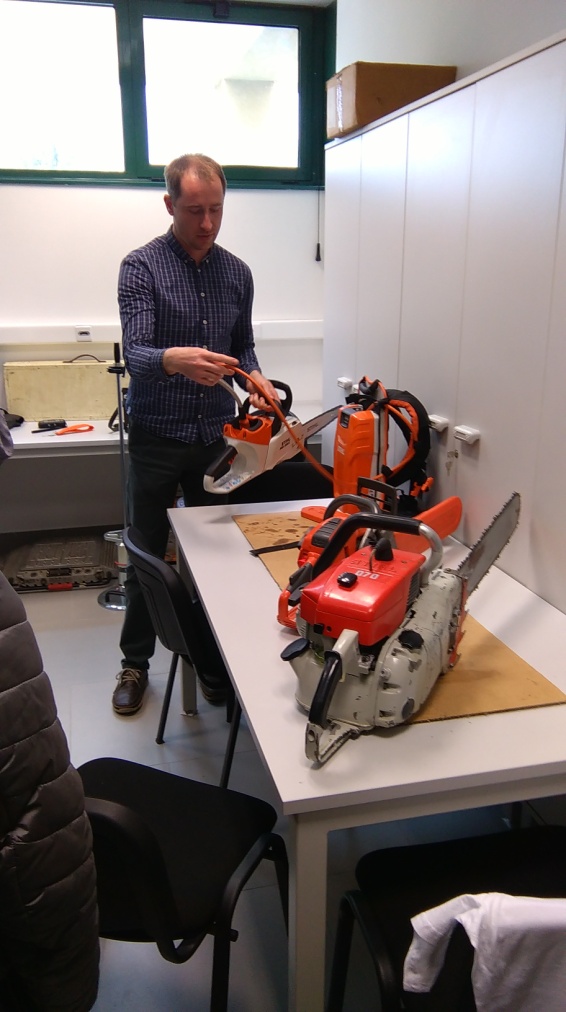 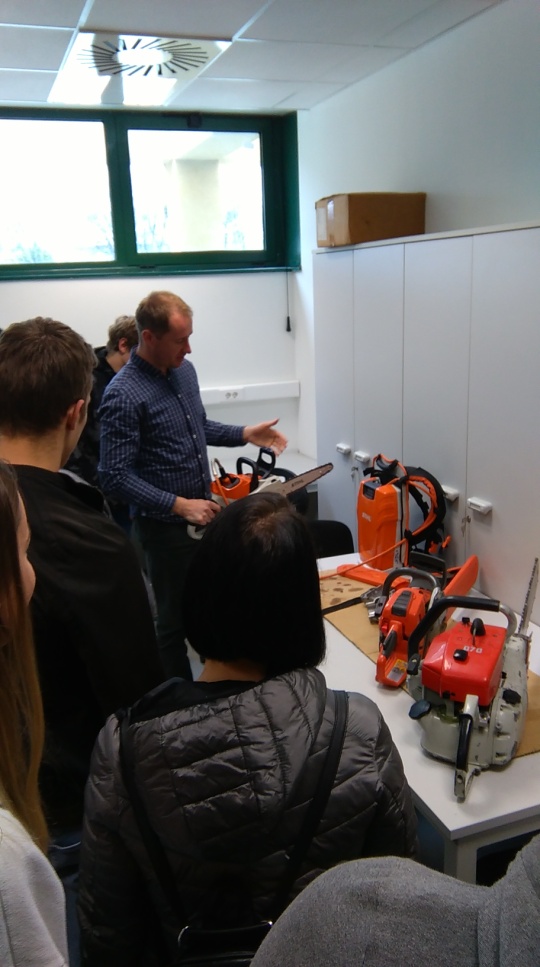 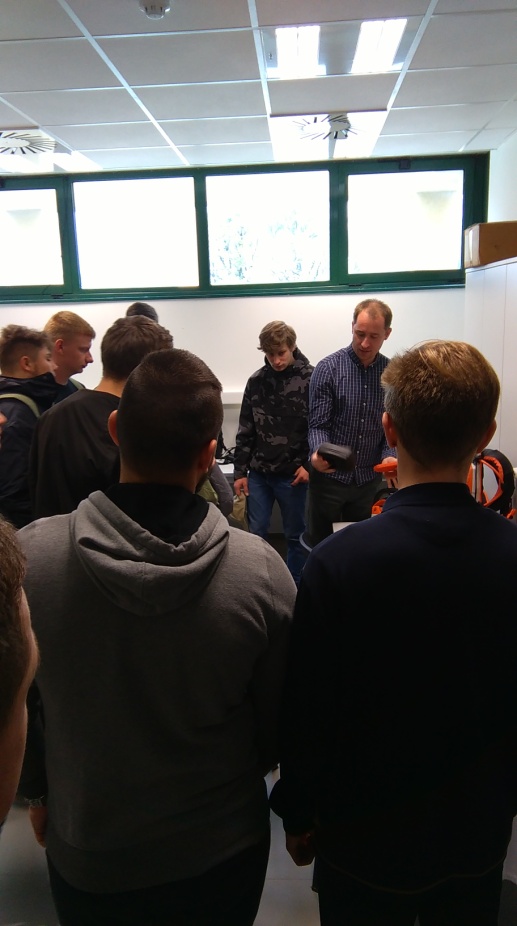 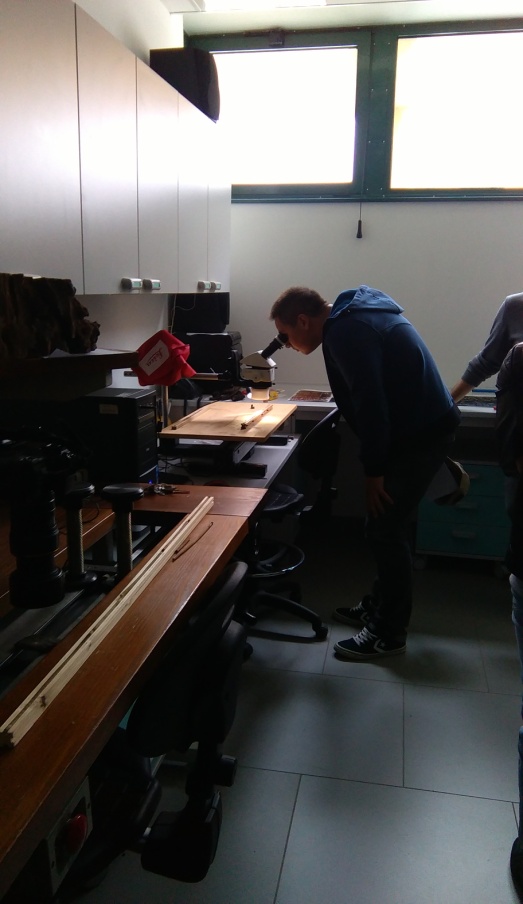 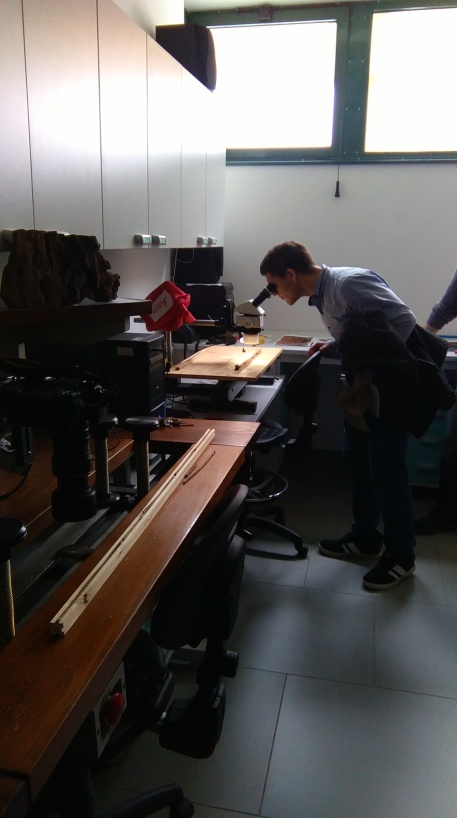 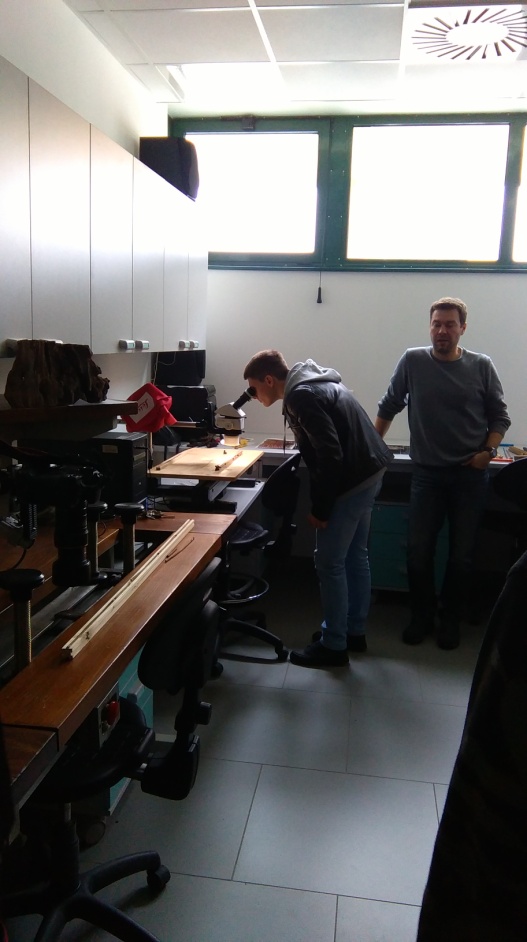 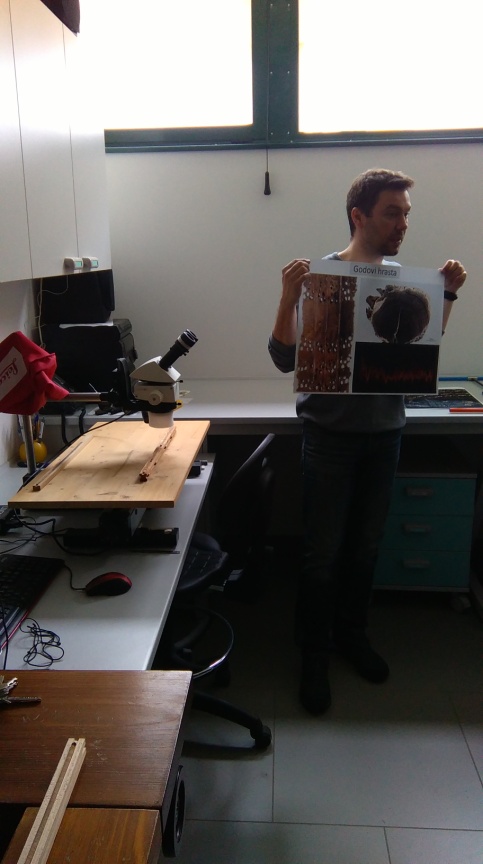 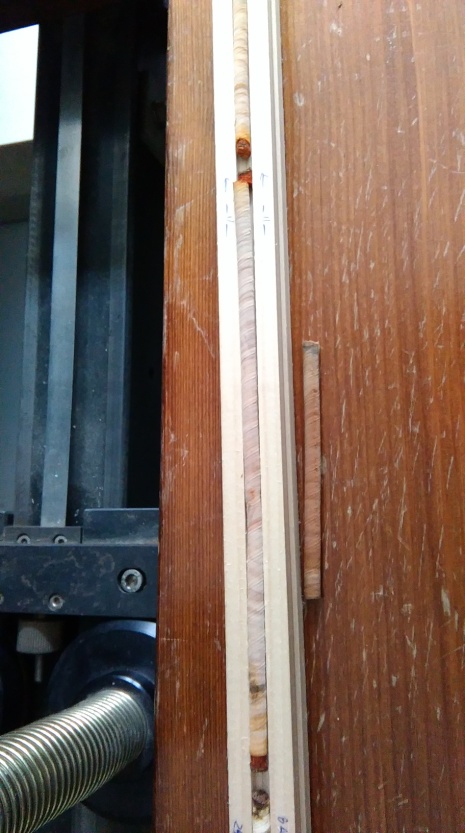 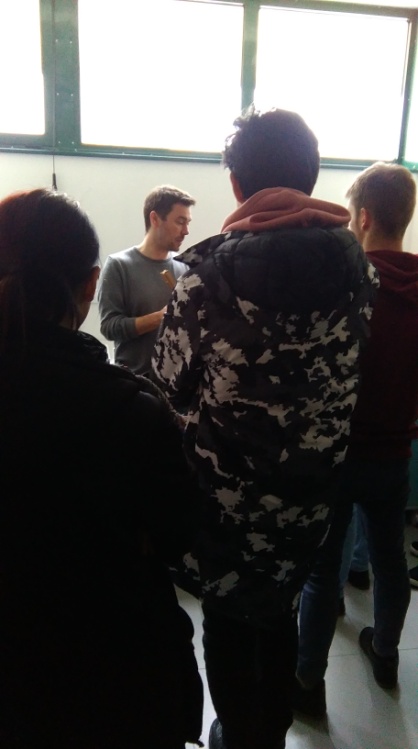 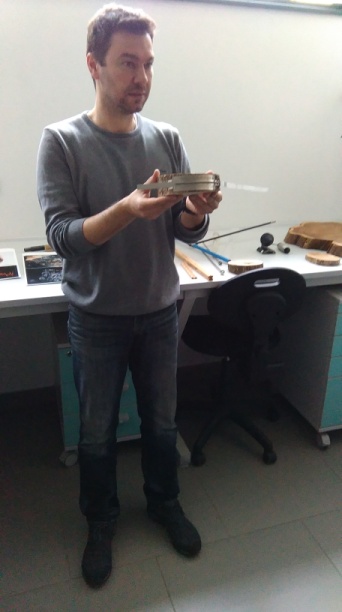 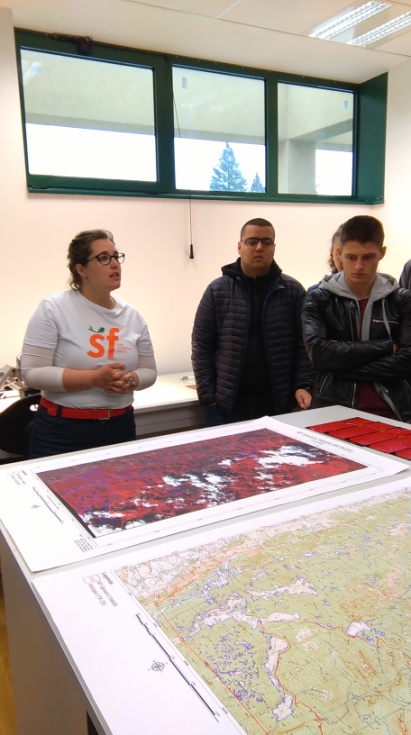 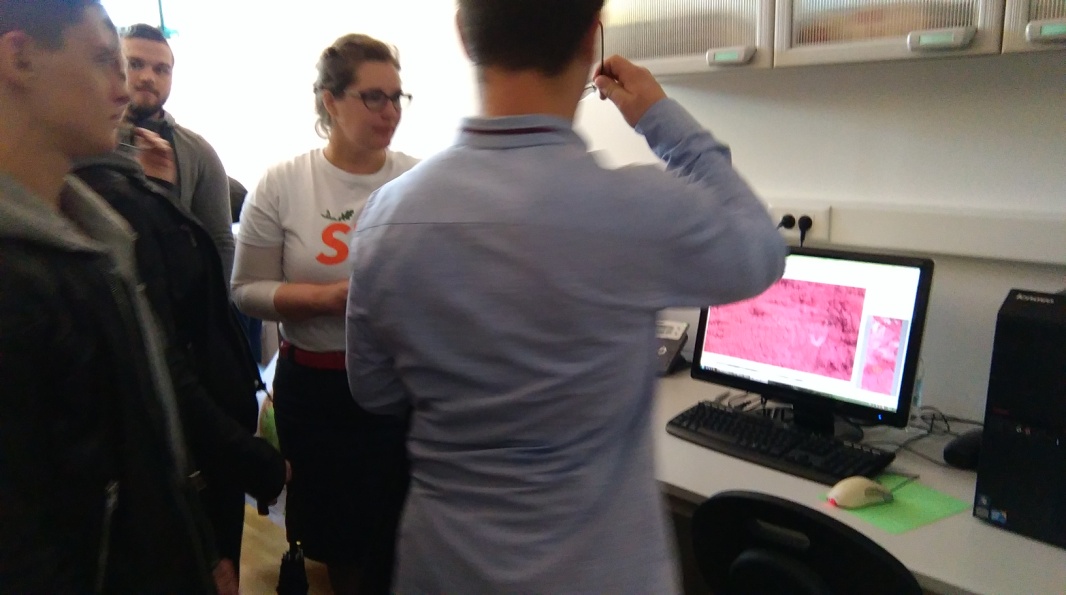 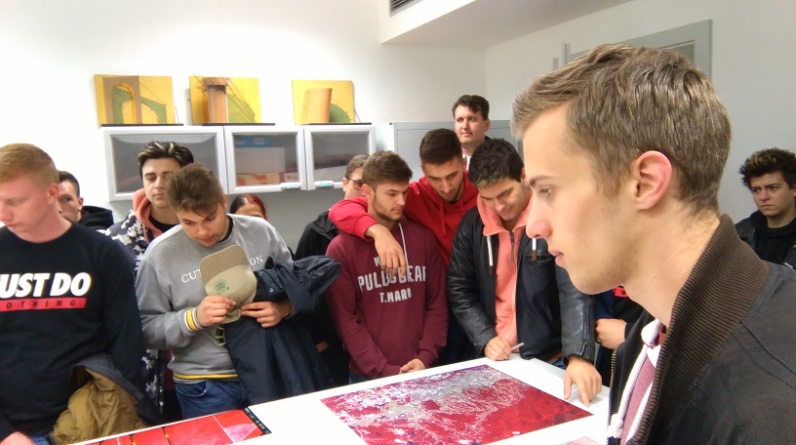 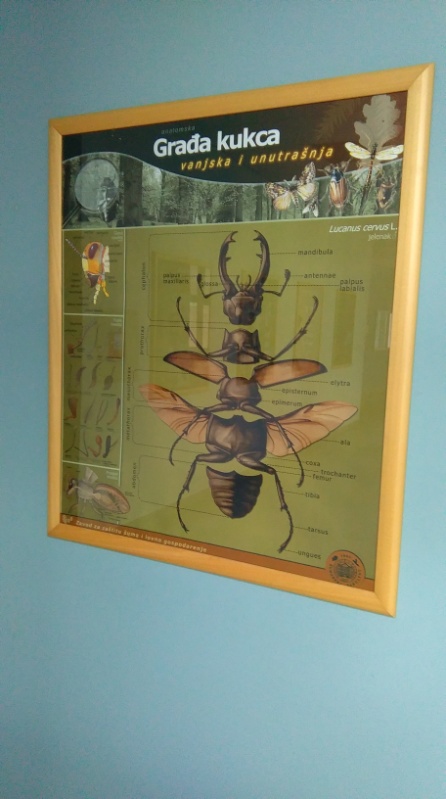 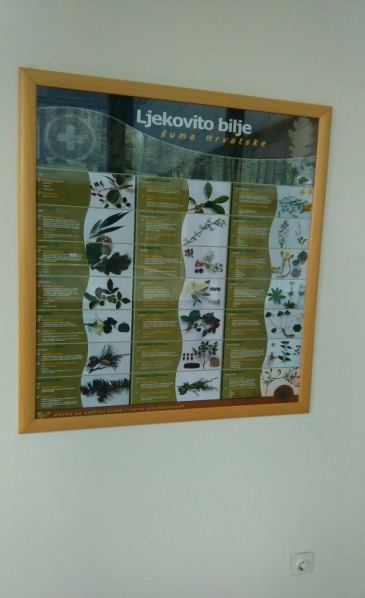 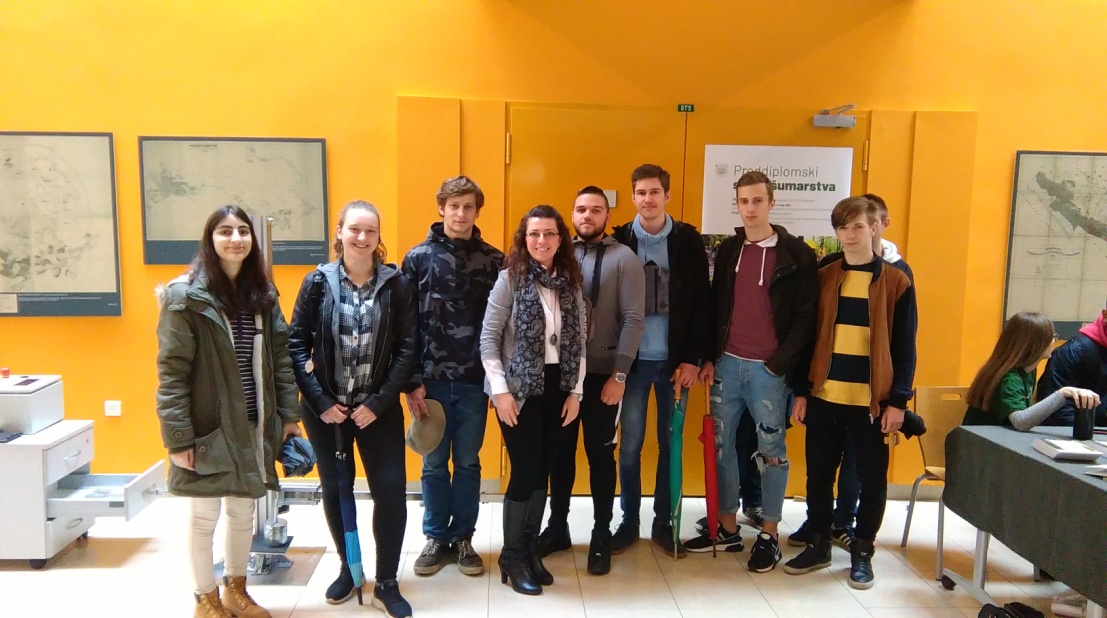 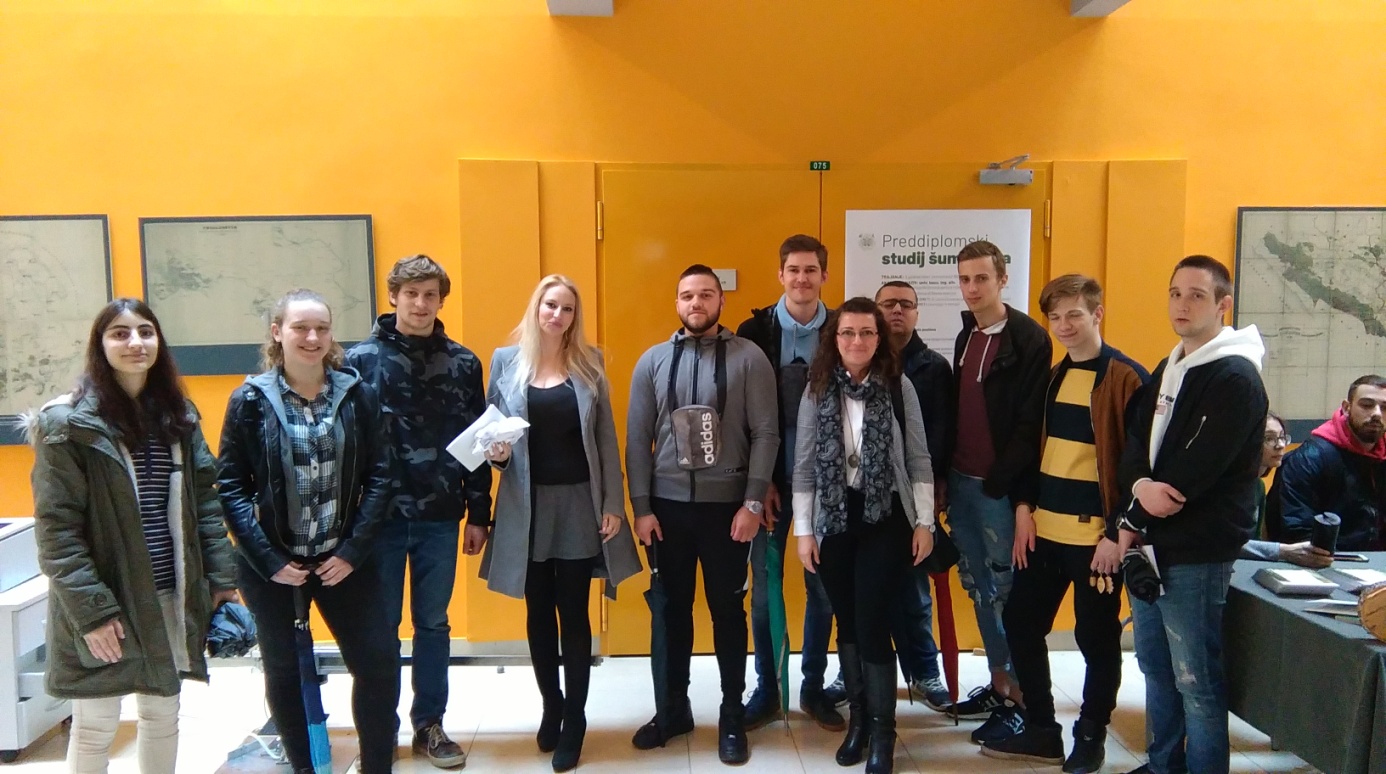 